ОТЧЁТо результатах самообследования деятельностиМуниципального автономного дошкольногообразовательного учреждения«Центр развития ребёнка – детский сад № 64 «Алые паруса»город Железногорск Красноярского края2019 год	Заведующий МБДОУ № 65 «Дельфин»:Павлова Т.А	Железногорск2020 годСодержание:ВведениеАналитическая частьОрганизационно-правовое обеспечение образовательной деятельности.Структура образовательного учреждения и система управления.Содержание образования воспитанников.Качество образования воспитанников.Организация образовательного процесса.Условия реализации образовательных программ:1.6.1.Кадровое обеспечение.1.6.2. Учебно-методическое обеспечение, информационно-техническое оснащение.1.6.3. Материально - техническое обеспечение, социально -               бытовые условия.1.7. Внутренняя система оценки качества образования.Результаты анализа.Приложение 1. Показатели самообследования деятельности.Введение.Целью самообследования является обеспечение доступности и открытости информации о состоянии развития МАДОУ № 64 «Алые паруса». Процедуру самообследования образовательного учреждения регулируют следующие нормативные документы:Федеральный закон Российской Федерации от 29 декабря 2012г. № 273-ФЗ «Об образовании в Российской Федерации»;Приказ Министерства образования и науки Российской Федерации от 14.06.2013г. № 462 «Об утверждении Порядка проведения самообследования образовательной организацией»;Приказ Минобразования и науки Российской Федерации от 10 декабря 2013г. № 1324 «Об утверждении показателей деятельности образовательной организации, подлежащей самообследованию»;Приказ Минобрнауки России от 30.08.2013г. N 1014 «Об утверждении Порядка организации и осуществления образовательной деятельности по основным общеобразовательным программам – образовательным программам дошкольного образования»;Постановление Правительства Российской Федерации от 10.07.2013г. № 582 «Об утверждении Правил размещения на официальном сайте образовательной организации в информационно-телекоммуникационной сети «Интернет» и обновления информации об образовательной организации».Аналитическая часть.Организационно-правовое обеспечение образовательной деятельности.Полное наименование учреждения - Муниципальное автономное дошкольное образовательное учреждение «Центр развития ребёнка – детский сад № 64 «Алые паруса» (далее по тексту – Учреждение).Сокращенное наименование - МАДОУ № 64 «Алые паруса».    Учреждение по своей организационно-правовой форме является автономным учреждением, по типу – дошкольной образовательной организацией.Место нахождения Учреждения: Юридический 	адрес: 662978, Россия, Красноярский край, ЗАТО Железногорск, г. Железногорск, проспект Ленинградский, 25. Фактический адрес: Россия, 662978, Красноярский край, ЗАТО Железногорск, г. Железногорск, проспект Ленинградский, 25.  Дошкольное учреждение имеет:зарегистрированный Устав; лицензию на право осуществления образовательной деятельности: регистрационный номер 4662-л от 15.03.2011, выдана Службой по контролю в области образования Красноярского края и приложение № 1 от 24.03.2014 г. № 115-04/3. к лицензии на осуществление образовательной деятельности. МАДОУ № 64 «Алые паруса» является юридическим лицом, имеет круглую гербовую печать установленного образца, штампы, бланки, эмблему и другие реквизиты со своим наименованием.В своей деятельности Учреждение руководствуется Конституцией Российской Федерации, Законом Российской Федерации «Об образовании в Российской Федерации», иными нормативными правовыми актами Российской Федерации  Красноярского края, муниципальными правовыми актами города Железногорск, правилами и нормами охраны труда, техники безопасности и противопожарной защиты, государственными санитарно-эпидемиологическими правилами и нормами, Уставом,  договором, заключаемым между Учреждением и родителями (законными представителями), а также локальными актами Учреждения.В МАДОУ №64 «Алые паруса» завершён 1 этап реализации программы развития на 2019-2023гг.ССЫЛКА НА ПРОГРАММУ НА САЙТЕ http://dou65.atomlink.ru/attachments/article/226/!%D0%9F%D1%80%D0%BE%D0%B3%D1%80%D0%B0%D0%BC%D0%BC%D0%B0%20%D0%9C%D0%90%D0%94%D0%9E%D0%A3%20%202019-2020-%D0%BA%D0%BE%D0%BD%D0%B2%D0%B5%D1%80%D1%82%D0%B8%D1%80%D0%BE%D0%B2%D0%B0%D0%BD.pdf Нормативно-правовое обеспечение.В соответствии с постановлением Администрации ЗАТО г. Железногорск от 16.07.2019 № 1459 принято решение о реорганизации Муниципального бюджетного дошкольного образовательного учреждения «Детский сад № 65 “Дельфин” компенсирующей и оздоровительной направленности» (далее – МБДОУ № 65 «Дельфин») путем присоединения к нему Муниципального автономного дошкольного образовательного учреждения «Центр развития ребенка - Детский сад № 64 “Алые паруса”» с 01.01.2020.Наименованием МБДОУ № 65 «Дельфин» после завершения процесса реорганизации считать Муниципальное бюджетное дошкольное образовательное учреждение «Детский сад № 65 “Дельфин”».Учредителем Учреждения является Муниципальное образование «Закрытое административно-территориальное образование Железногорск Красноярского края», в дальнейшем именуемое «ЗАТО Железногорск». Функции и полномочия Учредителя Учреждения осуществляет Администрация ЗАТО г. Железногорск.Заведующий – Романова Наталья Вячеславовна, имеет высшее педагогическое образование, кандидат педагогических наук, стаж педагогической работы более 30 лет, награждена Почетной грамотой Министерства образования РФ, знаком «Почетный работник общего образования».Режим работы групп в Учреждении с 7.00. до 19.00 с понедельника по пятницу включительно, за исключением выходных (суббота, воскресенье) и нерабочих праздничных дней.Структура образовательного учреждения и система управления.В МАДОУ № 64 «Алые паруса» функционируют: 24 ребёнка с особыми возможностями здоровья (нарушения речи), 1 ребенок – под опекой.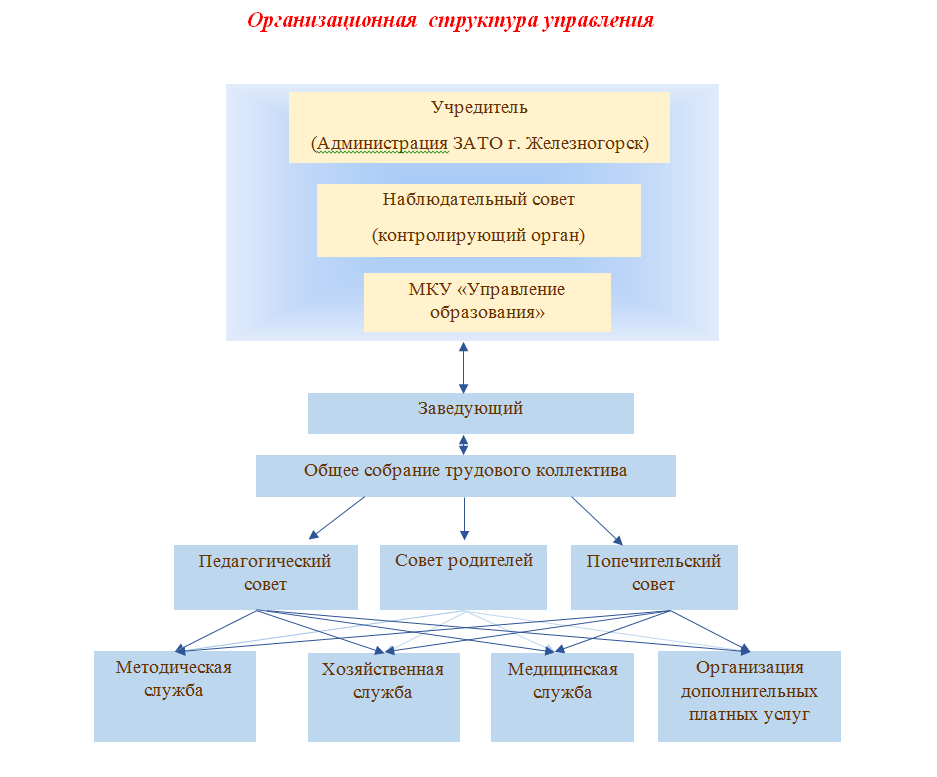 Управление Учреждением строится на принципах единоначалия и самоуправления, обеспечивающих государственно-общественный характер управления Учреждением.Коллегиальными органами управления Учреждения являются:Наблюдательный Совет Общее собрание трудового коллектива  Педагогический Совет  Попечительский Совет Совет родителей. Управление Учреждением осуществляет заведующий Учреждением в соответствии с действующим законодательством и Уставом дошкольного учреждения.Содержание образования воспитанников.В соответствии с ФГОС ДО образовательная программа формируется как программа психолого-педагогической поддержки позитивной социализации и индивидуализации детей. В своей программе мы делаем акцент на индивидуализацию, понимая под индивидуализацией образования – создание условий для выявления и развития способностей ребенка при его субъектной позиции. С учетом специфики  дошкольного возраста основной акцент дошкольное учреждение делает на развитии общих способностей ребенка: познавательных и практических. Развитие этих способностей  осуществляется в рамках обязательной части программы. Мы самостоятельно подобрали парциальные программы по каждой  образовательной области, которые соответствуют поставленным целям и задачам основной образовательной программы дошкольного образования МАДОУ №64 «Алые паруса».Образовательная область «Социально-коммуникативное развитие»:- программа «Мой родной дом»  Н.А. Арапова-Пискарева;- программа «Основы безопасности детей дошкольного возраста». Р.Б. Стеркина, О.Л.Князева, Н.Н. Авдеева.Образовательная область «Познавательное развитие»:- авторская программа « Математика в детском саду» В.П.Новикова;- парциальная программа «Умные пальчики» (конструирование в детском саду)    И. А. Лыкова.- рабочие программы: «Почемучки» воспитателя Москвитиной Е.Ю.; «Исследователи» воспитателя Малетиной А.Г.; «Умка» Кудрявцевой И.А.Образовательная область «Речевое развитие»:- программа развития речи детей дошкольного возраста в детском саду О.С.Ушакова.Образовательная область «Художественно-эстетическое развитие»:- программа «Цветные ладошки» (изобразительное творчество) И.А. Лыкова;- авторская программа «Домисолька» музыкальных руководителей МАДОУ № 64 «Алые паруса» Корнилова С.В., Денисенко Т.В.Образовательная область «Физическое развитие»: - «Физкультурные занятия в детском саду» Л.И.Пензулаева;- авторская программа «Веселые волны» инструктора по физической   культуре МАДОУ №64 «Алые паруса» Моисеева Е.А. В части, формируемой участниками образовательных отношений, осуществляется развитие специальных способностей: художественных, музыкальных, театрально-речевых, двигательных  опираясь на следующие программы:- театрально-речевых: программа «Арт-фантазия» Э.Г.Чуриловой;- двигательных: авторская программа кружка  по плаванию «Русалочка» инструктора по физической   культуре  Е.А. Моисеевой; - музыкальных: авторская программа  вокальной студии «Цветики» по развитию певческих способностей музыкального руководителя С.В. Корниловой; авторская программа «Конфетти» музыкального руководителя МАДОУ Денисенко Т.В.- художественных: примерная программа «Изобразительное творчество учащихся дошкольного возраста» С.В.Шведова.Образовательный процесс в МАДОУ строится с учетом интеграции образовательных областей, в соответствии с их спецификой и возрастными возможностями и особенностями детей дошкольного возраста. Оптимальным средством, для развития общих способностей является применение на практике метода наглядного моделирования и реализация принципов социо-игровой педагогики. Интеграция этих технологий позволяет достичь основной цели нашей образовательной программы - развивать способности ребенка при его субъектной позиции. Технология индивидуализации - педагогическая технология, выявляющая принципы и способы создания образовательного пространства, способствующего личностному росту ребёнка.Одним из вариантов интеграции в МАДОУ, мы рассматриваем метод проектов. Использование в образовательной деятельности метода проектов способствует формированию у дошкольников позиции самостоятельности, активности, инициативности в поиске ответов на вопросы, в процессе систематизации информации, в практическом применении приобретенных знаний, навыков, умений.  Технология «Клубный час» - это спонтанное, обыденное освоение разного опыта общения и коллективного взаимодействия со сверстниками и взрослыми. В такой практике ребенок чувствует себя субъектом, который ответственен за опыт своей деятельности, свои поступки. Данные технологии реализуются в различных формах, которые имеют вариативный характер, отбираются и используются с учетом индивидуальных и возрастных особенностей воспитанников, специфики их образовательных потребностей и  интересов (например: тематический день, запускной, день проектной деятельности, клубный час, и др.). Эти формы включены в расписание непосредственно-образовательной  деятельности. Представленный подход к разработке программы позволяет решать основные цели программы в соответствии с ФГОС ДО.Значимым для  реализации ООП ДО МАДОУ является создание условий для развития субъектной позиции всех участников образовательных отношений.  Педагогическим коллективом разрабатываются подходы, которые на практике помогают осуществить «субъект-субъектные» отношения между детьми и педагогами, между педагогами, педагогами и родителями. Определены следующие практики, которые удерживают данную цель:Проблемные вопросы и ситуации как мотивация детей в НОД, ОДРМ. самостоятельной деятельности.Побуждающий диалог как средство к пониманию проблемной ситуации и путей ее решения.Приемы руководства игрой детей раннего с постепенно усложняющимися условиями.Образовательное событие как итоговое мероприятие детско-взрослых проектов.Квест-технология. Авторская технология, обеспечивающая развитие дошкольников посредством игровой деятельности  «Творчество + Правила». Особенностью МАДОУ является большое количество детей раннего возраста, набираемых ежегодно.  Для комфортной адаптации  детей к детскому учреждению реализуется программа Е.О. Севостьяновой «Дружная семейка». С этой же целью в МАДОУ организована работа предадаптационных групп «Радостные встречи». Родителям и детям предоставляется возможность познакомиться с воспитателями и помещением групп, которую будет посещать ребенок. Эти встречи происходят в выходные дни.Качество образования воспитанников.Семилетнего ребенка характеризуют активная, деятельностная позиция, готовность принимать решения, любознательность, постоянно возникающие вопросы, способность к речевому комментированию процесса и результата собственной деятельности, стойкая мотивация достижений. Выпускники МАДОУ №64 «Алые паруса» умеют осуществлять осознанный и ответственный выбор, решать проблемы, возникающие в повседневной жизни, планировать свою деятельность и достигать цели, взаимодействовать с окружающими людьми.   Ребенок 6-7 лет достаточно адекватно оценивает результаты своей деятельности, не боится взять на себя ответственность, может исправить допущенную ошибку.Свобода поведения семилетнего дошкольника основана на его компетентности и воспитанности. Он способен к волевой регуляции поведения, преодолению своих непосредственных желаний, если они противоречат установленным нормам, данному слову, обещанию. Ребенок проявляет настойчивость, терпение, умение преодолевать трудности.Выпускник инициативен в общении с педагогами, персоналом учреждения, родителями и детьми. Понимает разный характер отношения к нему окружающих взрослых и сверстников, свое отношение к ним и выбирает соответствующую линию поведения. Он умеет заметить изменения настроения взрослого и сверстника, учесть желания других людей, способен к установлению устойчивых контактов со сверстниками. У ребенка 6-7 лет проявляется уверенность в себе и чувство собственного достоинства, умение отстаивать свою позицию в совместной деятельности. Умеет договариваться со сверстниками, умеет попросить о помощи и заявить о своих потребностях в приемлемой форме.Ребенок стремиться к освоению нового (информации, игр, способов действия с различными предметами), находит способы решения различных проблем с помощью пробующих действий поискового характера. Он способен к практическому и умственному экспериментированию, обобщению, к установлению причинно-следственных связей и речевому планированию, применяет различные средства для достижения результата (схемы, модели, рисунки и другое).Ребенок легко включается в игровые ситуации и инициирует их сам, творчески развивает игровой сюжет, используя для этого разнообразные знания, полученные из различных источников. Самостоятельно организует предметно-игровую среду.Дети проявляют творчество в различных видах деятельности. Ребенок способен создать рисунок, конструкцию, образ, движение отличающиеся оригинальностью, вариативностью, гибкостью.На сцене ведет себя свободно и естественно. Умеет сочинить индивидуальный и групповой этюд на заданную тему.В рисовании создает оригинальные, неповторяющиеся рисунки.В конструировании создает конструкции из разных материалов по собственному замыслу.В пении певческие импровизации детей носят не подражательный, а оригинальный характер.В игре на музыкальных инструментах дети музицируют и самостоятельно, и в условиях специальных творческих заданий, сочиняя свой ритм, свою мелодическую интонацию.Участие воспитанников и кураторство педагогов в конкурсах, фестивалях, проектах разного уровня:В МАДОУ уже много лет существует система психолого-педагогического сопровождения воспитанников, имеющих трудности в развитии по разным показателям. Заседания психолого-педагогического консилиума (далее - ППк) проходят 3 раза в год (сентябрь, январь, май). В 2019 г. с января по май на ППк сопровождении находилось 79 детей по следующим показателям: нарушение речи, недостаточный уровень познавательного развития, трудности в поведении и развитии эмоционально-волевой сферы. Из них:В результате диагностики на начало учебного года и по результатам ППк  в течение года проводиться работа по корректировке выявленных нарушений. Для этого разрабатываются индивидуальные образовательные программы (далее - ИОП) на каждого ребенка, где прописаны формы, методы и приемы работы с данным ребенком. Программы разрабатываются совместно педагогами групп и специалистами МАДОУ (учитель-логопед, педагог-психолог). В календарно-тематическом планировании предусмотрено время для индивидуальной работы с этими воспитанниками. В результате в мае 2019 г. выведены из ППк сопровождения с положительной динамикой 17 детей. Направлены на ТПМПК и прошли городскую комиссию - 41 ребенок. Из них со следующими диагнозами: - ОНР I уровня (10 детей);- ОНР II уровня (5 детей);- ОНР III уровня (9 детей); - нарушения звукопроизношения при дизартрии (17 детей).8 человек отказались от прохождения ТПМПК.С сентября по декабрь 2019 г. на ППк сопровождении находилось  49 детей, их них:В процессе работы ППк по выявленным нарушениям у воспитанников направлены на консультации к специалистам:-невропатолог – 13 детей;- лор – 2;- психолог – 19;- логопед – 10;- дефектолог – 1.Рекомендованы индивидуальные занятия с психологом – 7 детям. Находятся до января 2020 г. под наблюдением 20 детей.Из 41 воспитанника, прошедших ТПМПК  до мая 2019 г. ушли в специализированные детские сады - 9 человек. 32 остались в МАДОУ, так как не попали в речевые группы ДОУ города. 10 воспитанников  занимаются с учителем-логопедом со следующими диагнозами: ОНР I уровня (1 ребенок), ОНР II уровня (1 ребенок), ОНР III уровня (4 ребенка), нарушения звукопроизношения при дизартрии (4 ребенка).Для работы с этими детьми на 2019-2020 учебный год разработаны адаптированные  образовательные программы (АИОП) на каждого ребенка. В разработке программ принимают участие педагоги группы, педагог-психолог, учитель-логопед.В результате обследования учителем-логопедом воспитанников МАДОУ в октябре-ноябре 2019 г. было рекомендовано пройти ТПМПК 20 человекам.Получено 12 отказов от прохождения ТПМПК. Остальные пройдут комиссию  с января по май 2020 г. Перспективы:Разработать диагностический инструментарий для составления мониторинга речевого развития и индивидуального маршрута для дальнейшего применения в работе.Включить в план работы с родителями воспитанников мероприятия по расширению их педагогического опыта в вопросах развития у дошкольников речевой компетентности по основным направлениям речевого развития детей дошкольного возраста: - развитие словаря,- воспитание звуковой культуры речи,- формирование элементарного осознания явлений языка и речи,- формирование грамматического строя речи,- развитие связной речи,- воспитание интереса и любви к родному языку.Организация образовательного процесса.Модель образовательного процесса в образовательном учрежденииПрограмма не предусматривает жесткого регламентирования образовательного процесса и календарного планирования образовательной деятельности, оставляя педагогам МАДОУ пространство для гибкого планирования их деятельности, исходя из особенностей реализуемой основной образовательной программы, условий образовательной деятельности, потребностей, возможностей и готовностей, интересов и инициатив воспитанников и их семей, педагогов и других сотрудников МАДОУ. В раннем, младшем, среднем дошкольном возрасте планирование ведется с учетом инициатив родителей. Планирование деятельности педагогов опирается на интересы и потребности детей,  результаты педагогической оценки индивидуального развития детей и направлено в первую очередь на создание психолого-педагогических условий для развития каждого ребенка.Образовательная деятельность с детьми по реализации программы строится  в соответствии с принципами: принципа интеграции образовательных областей как по задачам и содержанию,  так и по средствам организации и оптимизации детской деятельности,  в соответствии с возрастными особенностями и индивидуальными возможностями воспитанников, спецификой и возможностями образовательных областей;основывается на комплексно-тематическом принципе построения образовательного процесса; предусматривает решение программных образовательных задач в совместной деятельности взрослого и детей и самостоятельной деятельности детей не только в рамках непосредственно образовательной деятельности, но и при  организации режимных моментов в соответствии со спецификой дошкольного образования - предполагает построение образовательного процесса на адекватных возрасту формах работы с детьми. Программа предполагает реализацию комплексно-тематического принципа на основе примерного календаря праздников и традиционных событий  МАДОУ, которые обеспечивают:«проживание» ребенком содержания дошкольного образования во всех видах детской деятельности;социально-личностную ориентированность и мотивацию всех видов детской деятельности в ходе подготовки и проведения праздников;поддержание эмоционально-положительного настроя ребенка в течение всего периода освоения Программы, так как праздник – это всегда событие (день памяти; счастливый, радостный день, напоминающий о произошедшем или устраиваемый по какому-либо поводу);разнообразие форм подготовки и проведения праздников;построение всего образовательного процесса вокруг одной центральной темы дает большие возможности для развития детей. Темы помогают организовать информацию оптимальным способом. У дошкольников появляются многочисленные возможности для практики, экспериментирования, развития основных навыков, понятийного мышления.В 2018 году  педагогическим коллективом разработана модель организации образовательного процесса «Образовательный процесс в проектном режиме». В модели удерживается цель ООП ДО МАДОУ: развитие субъектности. В течение учебного года педагоги наполняли практическим содержанием данную модель. Результатом работы  педагогического коллектива станет описание образовательных практик, соответствующих ООП ДО МАДОУ.ССЫЛКА НА РАСПИСАНИЕ НЕПРЕРЫВНОЙ ОБРАЗОВАТЕЛЬНОЙ ДЕЯТЕЛЬНОСТИ ПО ГРУППАМ НА САЙТЕОсновная цель  кружковой работы, организованной в МАДОУ, направлена на развитие индивидуальных способностей и интересов детей.В начале учебного года проводится мониторинг по выявлению способностей воспитанников. В мониторинге принимают участие воспитатели, специалисты, родители. Все результаты заносятся в карту развития способностей ребенка. Совместно результаты обобщаются и анализируются, выстраивается индивидуальный маршрут развития ребенка (какие условия необходимо создать, чтобы максимально раскрыть потенциал каждого ребенка). По результатам мониторинга формируются списки детей для занятия в кружках.Вся кружковая деятельность направлена на развитие специальных и общих способностей воспитанников.Кружки по развитию специальных способностей проводятся в группах старшего дошкольного возраста. Развитием специальных способностей воспитанников занимаются специалисты МАДОУ. Специалистами МАДОУ разработаны программы. Для работы использовались как типовые и унифицированные программы, так и авторские программы, согласованные с педагогическим советом и утвержденные приказом заведующего МАДОУ. Целесообразность этих кружковых программ состоит в том, чтобы создать каждому дошкольнику условия для наиболее полного раскрытия его индивидуальных особенностей и возможностей. Основные направления деятельности направлены на развитие следующих специальных способностей:  художественные, музыкальные, творческие, театрально-речевые, двигательные.Цели, задачи и содержание деятельности кружка определяются руководителем кружка в соответствии с программой.В кружки и секции по развитию специальных способностей были зачислены дети при наличии заявления от родителей. Кружковая деятельность начинается с сентября 2019 г.  и осуществляется по май 2020 г. В течение года работало 5 кружков по развитию специальных способностей с детьми старшего дошкольного возраста. Кружковая деятельность по развитию общих способностей воспитанников ведется на группах дошкольного возраста. В групповые кружки дети зачисляются по собственному желанию и интересам.Кружок является основным видом объединения воспитанников для более глубокого освоения ими выбранного вида деятельности.Основная организационная форма проведения кружков - подгрупповая совместная деятельность педагога и детей.  В календарно-тематическом  групповом  планировании выделено время  и место для планирования кружковой деятельности.  В каждой группе дошкольного возраста кружки проводятся 1 раз в неделю, во вторую половину дня, согласно расписанию, продолжительность - в зависимости от возраста детей.         Образовательная нагрузка не превышает предельно допустимых норм, определенных СанПиН 2.4.1.3049-13 "Санитарно-эпидемиологические требования к устройству, содержанию и организации режима работы дошкольных образовательных организаций".Разработана документация кружковой деятельности: программа;план работы на месяц;список участников;журнал учета интересов.Детей, посещающих кружки, отличает высокий уровень развития творческих, познавательных способностей, межличностного общения со сверстниками и взрослыми.Таким образом, мониторинг образовательного процесса показал высокий уровень педагогического воздействия с учетом индивидуальных особенностей каждого ребенка и выстраивание траектории развития воспитанников согласно индивидуальному образовательному маршруту воспитанников. 1.6. Условия реализации образовательных программ.1.6.1.Кадровое обеспечение.Среднегодовая штатная численность работников МАДОУ – 98,84ед.Численность работников списочного состава и внешних совместителей – 71,3 человек. Вакантные ставки заняты основными работниками на условиях совмещения и совместительства.Педагогический коллектив состоит из 32 педагогов, обновился на 25 %. За 2019 учебный год уволилось 9 педагогов, приняты на работу 8 педагогов.Информация о педагогических кадрах на 01.01.2020годаАттестации педагогических работниковВ 2019 году успешно прошли аттестацию 5 педагогов, из них впервые повысили категорию: на первую – 3, на высшую –2 педагогов. В рамках аттестационных мероприятий готовились материалы по «Описанию результатов профессиональной педагогической деятельности»  аттестующимися педагогами.Результаты аттестации педагогов 2019  годПовышение квалификации педагоговКурсы «Оказание первой помощи при состояниях, угрожающих жизни и здоровью в образовательных организациях», ККИПК и ППРО (40ч.) – 25 педагогов.Организация и содержание физкультурно-оздоровительной работы с детьми в рамках реализации ФГОС ДО (для инструкторов по физической культуре), г.Красноярск, ККИПК и ППРО, 72 часа – Строгонова В.М.Современные профессиональные компетенции в области: «В области дошкольного образования с учетом специфики стандартов «Ворлдскилс», г. Красноярск, Педагогический колледж №2, 72часа  - Володина Н.А.Стажировки в рамках проекта «Школа Росатома»1.Моисеева Е.А. «Авторская программа стажировки «Развитие способностей дошкольников при взаимодействии с ними в игровой деятельности» (г. Саров, апрель, 2019г.)2.Бахтина А.С. «Авторская программа стажировки «Педагогическая технология использования системы «Модуль-игра», обеспечивающая развитие дошкольников в игровой деятельности»» (г. Зеленогорск, февраль, 2019г.)3.Залога Н.Н.  г. «Авторская программа стажировки «Развитие ребёнка в режиссёрской игре через обыгрывание литературных произведений» (Зеленогорск, март 2019г.)4.Москвитина Е.Ю. «Авторская программа стажировки «Обогащение опыта игрового поведения и развитие способностей дошкольников средствами музыкальной деятельности»»  (г. Зеленогорск, март 2019г.)Педагогические семинары, мастер-классы и педсоветы в МАДОУКонкурсы  МАДОУ:1.Конкурс  для сотрудников «А ну-ка, девочки», март 2019г.2.Смотр - конкурс зимних участков «Зимняя прогулка», январь 2019г/ декабрь 2019г.3.Конкурс фотоматериалов «Я и книга», январь 2019г.4. Конкурс на лучшую творческую работу, посвященную Великой Победе «Спасибо Деду за победу», май 2019г.5. Конкурс открытки и поздравления «Мой любимый воспитатель» ( ко Дню дошкольного работника), сентябрь 2019г.6.Творческий конкурс «Мама, сколько в этом слове…», посвященного Дню Матери, ноябрь 2019г.Творческие (рабочие) группы педагогов МАДОУ ( 2019 год)Участие в городских методических мероприятияхУчастие педагогов в конкурсах, фестивалях и проектах разного уровняУчастие педагогов в спортивных мероприятияхНаграды педагогов за 2019 учебный годБлагодарственное письмо Главы ЗАТО г.Железногорск:Мухамадеева С.Х. учитель-логопедМалетина А.Г. воспитательГрамота МАДОУ ко Дню дошкольного работника:Семенова Е.В. воспитатель;Ильясова А.Р. воспитатель;Корнилова С.В. музыкальный руководитель;Денисенко Т.В. музыкальный руководитель;Терякова Ю.В. педагог-психолог.Благодарность МАДОУ ко Дню дошкольного работника:- Важенина О.И. воспитатель;-  Есина Е.А. воспитатель;- Залога Н.Н. воспитатель;- Ильясова А.Р воспитатель;- Шастина Н.С. воспитатель.- Бахтина А.С. воспитатель;- Кудрявцева И.А. воспитатель;- Москвитина Е.Ю. воспитатель;- Киприсян Е.В. воспитатель.1.6.2. Учебно-методическое обеспечение, информационно-техническое оснащение.Пополнение методической литературы в 2019 году:1. Наталья Ремиш «Детям о важном».2. А.Ю. Патрикеев «Игры с водой и на воде».3. К.К. Утробина «Подвижные игры для детей 3-5 лет».4. Е.А. Бабенкова, Т.М.Параничева «Подвижные игры на прогулке».Оформлена подписка на периодические издания 
1.    «Дошкольное воспитание».«Воспитатель ДОУ».«Ребёнок в детском саду».«Вестник образования в России».«Современное дошкольное образование».Информационное обеспечение:Информационно-образовательная среда МАДОУ:- цифровые образовательные ресурсы;- подключение к сети интернет;- программное обеспечение; - электронная почта; - собственная локальная сеть;- сайт МАДОУ.Средства ИКТ в МАДОУ:В МАДОУ используются следующие направления информационно-коммуникативных технологий:Использование ИКТ при организации образовательного процесса с детьми.На сегодня информационные технологии значительно расширяют возможности родителей, педагогов,  и специалистов  в сфере обучения. Возможности использования современного компьютера позволяют  нашим педагогам наиболее полно и успешно реализовать развитие  способностей ребенка.Использование ИКТ в МАДОУ повышает  привлекательность образовательного процесса  как для воспитанников, так и для педагогов.Возможность пользоваться сетью Интернет позволяет нашим сотрудникам осуществлять деятельность по получению, созданию информации, ее обработке и использовании. Нами широко используются мультимедийные презентации (наглядность, дающая возможность педагогу выстроить объяснение с использованием видеофрагментов). Информационно - обучающие программы  позволяют педагогам и специалистам моделировать и наглядно демонстрировать содержание изучаемых тем.Цифровая техника (видео, фото) позволяет фиксировать самые яркие и интересные моменты образовательного процесса. Данные фрагменты просматриваются, анализируются и монтируются в методические пособия, которые используются в дальнейшем как обучающие на методических мероприятиях разных уровней.Также музыкальные центры используются как на музыкальных занятиях и физкультурных занятиях.Использование ИКТ в процессе организации методической работы с педагогическими кадрами.Данная технология обеспечивает координацию работы педагогов и специалистов. В МАДОУ оборудованы рабочие места для  педагогов с возможностью пользоваться компьютерами, множительной техникой,  ноутбуками, сканерами и т.д. Создана локальной сеть. Подключена сеть Интернет. Работает система Wi-Fi.ИКТ технологии широко применяются педагогами МАДОУ: - при подготовке и осуществлении образовательного процесса (подготовка обучающих материалов в программах Power Point,  Smart  и др.);- в процессе повышения квалификации (методы электронного, дистанционного обучения, участие в вебинарах, конкурсах и т.д.);- в процессе подготовки необходимой документации (разработка планов, программ, проектов и т.д.).Использование ИКТ в процессе взаимодействия МАДОУ с родителями.Сегодня сайт МАДОУ – это не только визитная карточка, но и, в первую очередь, информационный ресурс, транслирующий информацию, обязательную для ознакомления широкой общественности. Сайт позволяет повысить рейтинг МАДОУ на рынке образовательных услуг.  Помимо информационных страниц сайта, есть такие разделы, как: групповые вкладки, новостная лента, календарь событий, аттестация педагогических работников и др.Родители наших воспитанников активно общаются в группах в приложении Viber. В данных группах решаются разные вопросы по организации праздников, участие в конкурсах и др.1.6.3. Материально - техническое обеспечение, социально - бытовые условия.Описание материально-технического обеспечения основной образовательной программыВспомогательные помещенияОрганизация питания в ДОУПитание детей организовано с учетом следующих принципов: сбалансированность, рациональность, строгое выполнение и соблюдение технологий приготовления блюд, выполнение среднесуточных натуральных норм. Питание четырехразовое соответствует требуемым санитарным нормам и правилам СанПиН. В ДОУ разработана и внедрена программа производственного контроля за качеством пищевой продукции с применениями принципов ХАССП (анализ опасностей и критических контрольных точек). Целью производственного контроля является обеспечение обязательных требований к отдельным видам пищевой продукции и связанными с ними процессами производства (изготовления), хранения, перевозки (транспортирования), реализации и утилизации, отвечающими требованиям Технического регламента Таможенного союза. Приобретено в 2019 годуПроведены ремонтные работы: Внутренняя система оценки качества образования.Внутренний мониторинг качества дошкольного образования включает самостоятельный мониторинг образовательной организации и мониторинг родителей, являющихся потребителями услуг данной организации, а также мониторинг дошкольной образовательной организации учредителем. Мониторинг проводится ежегодно, в конце календарного года (в декабре).Для внутреннего мониторинга используются разработанные показатели анализа условий, созданных в дошкольной организации для дошкольного образования, а также присмотра и ухода за детьми. Система оценки качества дошкольного образования сфокусирована на оценивании психолого-педагогических, кадровых, материально-технических и финансовых условий реализации основной образовательной программы в пяти образовательных областях, а также оценивании развивающей предметно-пространственной среды.Важнейшим элементом системы обеспечения качества дошкольного образования является оценка качества психолого-педагогических условий реализации основной образовательной программы.Удовлетворённость родителей воспитанников качеством услугВывод:     78 %  респондентов удовлетворены качеством оказываемых услуг в МАДОУ.Сильные стороны МАДОУ- профессионализм сотрудников;- возможность получения дополнительных платных услуг;- хорошая образовательная программа;- возможность заниматься в бассейне (в том числе детям раннего возраста);- бесплатные кружки и секции;- наличие видеонаблюдения.	2. Результаты анализа.В 2019 году:МАДОУ № 64 «Алые паруса» прекратило своё существование.Остановилась реализация программы развития.Особенностью МАДОУ является большое количество детей во всех группах (группы раннего возраста – 20 детей, группы дошкольного возраста – 26 детей). Большое количество детей с 3до 4 лет (3 группы, вместо обычных 2-х). Увеличилось количество детей, имеющих статус ребенка с ОВЗ. Специалистами МАДОУ (логопед, психолог) и педагогами групп для каждого такого ребенка разрабатывается и реализуется адаптированная образовательная программа (АОП).В МАДОУ функционирует система ПМП сопровождения, которая оказывает эффективную помощь детям с трудностями в развитии. На каждого ребенка, находящегося в режиме ПМП сопровождения разрабатывается и реализуется индивидуальная образовательная программа (ИОП).Педагогами ДОУ разработана модель организации образовательного процесса «Образовательный процесс в проектном режиме», которая обеспечивает развитие субъектности дошкольников. В МАДОУ функционируют кружки и секции различной направленности. Направленность кружков и секций зависит от выявленных в этом году задатков и склонностей у воспитанников МАДОУ.Воспитанники в сотворчестве с педагогами активно участвовали в конкурсах, фестивалях и проектах различного уровня и направленности. Занимали призовые места. В этом году педагогический коллектив МАДОУ обновился на 25%. Педагоги активно делились опытом и повышали свою квалификацию на площадках различного уровня. Педагоги ДОУ активно используют ИКТ в своей работе, что позволяет им успешно решать свои профессиональные задачи как в работе с детьми, так и при взаимодействии с родителями, а так же в целях повышения собственного профессионального уровня.Пополнялась и совершенствовалась материально техническая база. Были проведены текущие ремонты групп и помещений МАДОУ. Частично было приобретено игровое оборудование, мягкий инвентарь и мебель в группы.Было проведено изучение удовлетворенности родителей воспитанников качеством оказываемых МАДОУ услуг. Родители выделили сильные стороны ДОУ и обозначили проблемы, над которыми необходимо работать в будущем.Перспективы:Цель деятельности: создание условий для становления субъектной позиции всех участников образовательных отношений.Задачи:Проектирование образовательной среды, обеспечивающей осознание ребенком себя субъектом образовательных отношений.Планирование и организация методической работы по развитию субъектности педагогов.Планирование педагогической работы по развитию субъектности родителей.  Несмотря на то, что сделано в течение года, задача оснащения предметно-развивающей среды детского сада остаётся одной из важнейших. В группах необходимо продолжать расширять и обновлять игровые и театрализованные уголки, пополнять дидактические и развивающие игры, наглядный и демонстрационный материал, уголки для сюжетно-ролевых игр, пополнять экспериментальные уголки. Необходимо также обновление оборудования малых игровых форм на уличных площадках, спортивного инвентаря, кухонного инвентаря и оборудования, медицинского оборудования.Требуется ремонт системы канализации, водоснабжения, отопления.Приложение 1.Показатели самообследования деятельностиМуниципального автономного дошкольного образовательного учреждения«Центр развития ребенка – детский сад №64 «Алые паруса» по состоянию на 01.01.2020г.Заведующий                                                                                                                                                               Т.А.Павлова ПРИНЯТОПедагогическим советомМБДОУ № 65 «Дельфин»Протокол №  3 от 17 марта 2020г.УТВЕРЖДАЮЗаведующий МБДОУ №65 «Дельфин»____________________Т.А.ПавловаПриказ  95 от 17.03.2020 г.Наименование показателейКоличество группВсего детейОбщее кол-во14334Функционирующие группы, из них:- групп детей раннего возраста (от 1,5 до 3 лет)5100- групп детей дошкольного возраста (от 3 до 4 лет)3234- групп детей дошкольного возраста (от 4 до 5 лет)2234- групп детей дошкольного возраста (от 5 до 6 лет)2234- групп детей дошкольного возраста (от 6 до 7 лет)2234Уровень мероприятийНазвание мероприятийУчастие,победителиКраевойКонкурс детского рисунка «Я люблю Россию»участиеМуниципальный1.Спортивное мероприятие «Юные огнеборцы» среди воспитанников ДОУ 3 микрорайона 3 местоМуниципальный2.Образовательное событие «Это наша зима!» среди воспитанников дошкольных образовательных учреждений ЗАТО г. Железногорск участиеМуниципальный3. Творческий конкурс «Мой друг – театр!», среди детей дошкольного возраста, посещающих детские сады ЗАТО г. Железногорсклауреат в номинации «Семейное декоративно – прикладное творчество»Муниципальный4.Городской турнир «Волшебные шашки» среди воспитанников ДОУ ЗАТО г.ЖелезногорскучастиеМуниципальный5. Конкурс – фестиваль хореографических коллективов дошкольных образовательных учреждений города Железногорскалауреат 2 степениМуниципальный6. Конкурс «Знатоки пожарной безопасности» среди воспитанников ДОУ 3 микрорайона3 местоМуниципальный7.XVIII городской фестиваль детских театральных коллективов «Надежда Мельпомены»Диплом I степениМуниципальный8. Фестиваль детского творчества «Краски»:- номинация «Вокальное творчество» дуэт (5-9 лет);- номинация «Фитнес-аэробика» (5-9 лет)участиелауреат 3 степени Муниципальный9. Фестиваль музыкально-театрализованных коллективов дошкольных образовательных учреждений «Калейдоскоп сказок»участиеМуниципальный10. ХVIII фольклорный фестиваль детских коллективов ОУ «Перезвоны новолетья»диплом II степени в номинации «Песенный фольклор»Муниципальный11. Муниципальный конкурс «Первые шаги в науку»2 победителя 12. Игровой чемпионат «Bebi skills» по ранней профориентации детей старшего возраста по компетенции «Оформительское исскуство»участие13. Спортивное многоборье среди воспитанников ДОУ 3 микрорайона ЗАТО г. Железногорскпобедители 1, 2, 3 место14.Фитнес–фестиваль «День Чемпионов» участие15.Городской конкурс детского творчества по пожарной безопасности «Предотвращение. Спасение. Помощь» победитель116. Конкурс рисунка «370 лет пожарной охране России»участие17.Конкурс рисунков «Талисман Атомиады-2020»участиеВозраст детей1,5-3 г.3-4 г.4-5 лет5-6 лет6-7 летИтогоНарушение речи918147149Недостаточный уровень познавательного развития002518Трудности в поведении и развитии эмоционально-волевой сферы1827422Возраст детей1,5-3 г.3-4 г.4-5 лет5-6 лет6-7 летИтогоНарушение речи1632820Недостаточный уровень познавательного развития1341211Трудности в поведении и развитии эмоционально-волевой сферы4244418Совместная деятельность взрослого и детейСовместная деятельность взрослого и детейСамостоятельная деятельность детейВзаимодействие с семьями детейСовместная деятельность взрослого и детей в непосредственно-образовательной  деятельности (НОД)Совместная деятельность взрослого и детей в образовательной деятельности в режимных моментах (ОДРМ)Самостоятельная деятельность детейВзаимодействие с семьями детейНазвание кружкаВид деятельности (вид способности)Творческая мастерская «Клубок фантазий»ХудожественныеШкола танцев «Конфетти»Вокальная студия «Цветики»МузыкальныеСтудия «Арт-фантазия»Театрально-речевыеСекция «Фитнес-микс»Секция по плаванию «Русалочка»ДвигательныеКружок «Умка»Интеллектуальные№ гр.Название кружкаВид способностиВозрастКол-воФ.И.О. воспитателя6«Театральные ступеньки»Познавательные (творческие)3-426Близнюк Ж.В.6«Веселые ладошки»Практические (конструктивно-технические)3-426Матвиенко Е.В.7«Веселые ладошки»Познавательные (творческие)3-427Некос Н.В.7«В гостях у сказки»Познавательные (творческие)3-427Тупилко О.В.8«Мир оригами»Практические (конструктивно-технические)5-628Ильясова А.Р.«Наши руки не для скуки»Познавательные (творческие)5-628Есина Е.А.9«Всезнайки»Познавательные (интеллектуальные)6-725Москвитина Е.Ю.9«Очумелые ручки»Познавательные (творческие)6-725Кудрявцева И. А.10«Радуга творчества»Познавательные (творческие)4-526Бахтина А. С.10«Юные мастера»Практические (конструктивно-технические)4-526Бурагаева Н.А.11«Умники»Познавательные (интеллектуальные)6-722Семенова Е.В.11«Грамота»Познавательные (интеллектуальные)6-722Ермаков Е.В.12«Веселая математика»Познавательные (интеллектуальные)5-625Киприсян Е.В.12«Раз словечко, два словечко»Познавательные (работа с книгой)5-625Рудковская Т.А.13«Разноцветики» Познавательные (творческие)3-427Янганаева Н.Н.13«Социо-игры»Практические (организаторские)3-427Ключкина Т.С.14«В гостях у сказки»Познавательные (творческие)4-527Шастина Н.С.14«Сказочники»Познавательные (творческие)4-527Важенина О.И.Общеекол-вопедагоговОбразованиеОбразованиеОбразованиеВозрастВозрастВозрастПедагогический		стажПедагогический		стажПедагогический		стажКвалификационнаякатегорияКвалификационнаякатегорияКвалификационнаякатегория32Высш.Ср.спец.СтудентыДо30летОт 31до 5555 и старшеДо 5летвключительно6-20лет21год и болееб/кПерваяВысшая3227515243513141598Ф.И.О.педагогаДолжностьКатегорияКатегорияКатегорияВидаттестацииДатарешения аттестационной комиссииФ.И.О.педагогаДолжностьимелпретендовалприсвоена категория, разрядВидаттестацииДатарешения аттестационной комиссииМоисеева Елена АлександровнаИнструктор по физической культуреперваяна высшуювысшаядосрочнаяПриказ МО красноярского края № 246-11-05 от 22.05.2019Есина Евгения Андреевнавоспитательбезкатегориина первуюперваяочереднаяПриказ МО красноярского края № 246-11-05 от 22.05.2019ИльясоваАлина Равильевнавоспитательбезкатегориина первуюперваяочереднаяПриказ МО красноярского края № 246-11-05 от 22.05.2019Близнюк ЖаннаВикторовнавоспитательбезкатегориина первуюперваяочереднаяПриказ МО красноярского края № 694-11-05 от 12.12.2019гБахтина Антонина Степановнавоспитательперваяна высшуювысшаяочереднаяПриказ МО красноярского края № 694-11-05 от 12.12.2019гТема семинара, педсоветаДата проведенияРефлексивный семинар по теме «Организация образовательного режима в проектном режиме»17.01.Семинар «Психологические основы взаимодействия с родителями»21.02.Тематический педсовет «Организация взаимодействия с семьями воспитанников (по итогам мероприятий Недели открытых дверей»)18.04.Семинар «Результаты работы педагогов по теме «образовательного режима в проектном режиме»21.03.Семинар «Психологические основы взаимодействия с родителями» (практическая часть)24.04.Итоговый педагогический совет20.05.Установочный педагогический совет07.10.Общесадовое родительское собрание22.- 24.10Семинар «Представление модели организации образовательного процесса. Итоговые мероприятия»12.11Смотр-конкурс итоговых мероприятий. Рефлексивный семинар.03.12.- 09.12.Темы работы в творческих группах ФИО педагогов / ответственных Рабочая группа по корректировке основной общеобразовательной программы дошкольного образованияАхметшина С.А., Володина Н.А., Бахтина А.С.,Семенова Е.В., Близнюк Ж.В., Алексеева В.А.Рабочая группа по теме «Модель организации образовательного процесса  в МАДОУ»Романова Н.В., Ахметшина С.А., Володина Н.АТворческая группа по подготовке  стажировки для воспитателей, владеющих технологиями работы с детьми, соответствующими требованиям ФГОС дошкольного образования в рамках проекта «Школа РосатомаРоманова Н.В., Ахметшина С.А., Володина Н.А., Малетина А.Г.,  Терякова Ю.В. Корнилова С.В., педагоги групп №7, 9,13, 11.Творческая группа по подготовке мероприятий Недели открытых дверейАхметшина С.А., Денисенко Т.В., Корнилова С.В., Моисеева Е.А.Творческая группа по подготовке образовательного события Ахметшина С.А., Денисенко Т.В., Корнилова С.В., Моисеева Е.А.Творческая группа по подготовке благотворительных акцийРоманова Н.В., Ахметшина С.А., Володина, Сухарева Ж.В.Творческая группа по подготовке проекта  к летней оздоровительной кампанииАхметшина С.А., Володина Н.А., Бахтина А.С., Ключкина А.С., Коджебаш Н.А.Рабочая группа по теме «Итоговые мероприятия в МАДОУ»Денисенко Т.В., Корнилова С.В., Моисеева Е.А., Терякова Ю.В., Мухамадеева С.Х.Творческая группа по организации отборочного этапа конкурса «Умники и умницы» в МАДОУАхметшина С.А., Корнилова С.В., Терякова Ю.В., Мухамадеева С.Х.Творческая группа по организации отборочного тура чемпионата «Bebi skils» по профессии художник-оформитель в МАДОУДенисенко Т.В., Корнилова С.В., Терякова Ю.В., Близнюк Ж.В., Москвитина Е.Ю.№ ФИОНазвание мероприятияНазвание мероприятияГородские методические объединения:Городские методические объединения:Городские методические объединения:Городские методические объединения:1.Бахтина А.С.Бахтина А.С.ГМО «Особенности образовательной деятельности разных видов и культурных практик», МБДОУ № 67 «Капитошка», май 2019г., выступление «Формирование образной игры в младшем дошкольном возрасте».2.Москвитина Е.Ю.Москвитина Е.Ю.ГМО № 6 в МБДОУ № 65 «Дельфин» по теме «Качество  дошкольного образования», октябрь 2019г, презентация «Участие в научном исследовании  качества дошкольного образования (НИКО)».3.Семенова Е.В,Семенова Е.В,ГМО № 6 в МБДОУ № 65 «Дельфин» по теме «Качество  дошкольного образования» октябрь 2019г, презентация «Участие в научном исследовании  качества дошкольного образования  по шкалам ESSERS».4.Ахметшина С.А.Ахметшина С.А.ГМО № 6 в МАДОУ № 64 «Алые паруса» по теме «Успех каждого ребенка», ноябрь 2019г,  выступление «Реализация в МАДОУ национального проекта «Образование» в направлении «Успех каждого ребенка». 5.Денисенко Т.В.,Корнилова С.В.,Терякова Ю.В.,Ильясова А.Р.,Важенина О.И.Денисенко Т.В.,Корнилова С.В.,Терякова Ю.В.,Ильясова А.Р.,Важенина О.И.ГМО № 6 в МАДОУ № 64 «Алые паруса» по теме «Успех каждого ребенка», ноябрь 2019г,  практический показ кружковой деятельности 6.Моисеева Е.А.Моисеева Е.А.ГМО № 6 в МАДОУ № 64 «Алые паруса» по теме «Успех каждого ребенка», ноябрь 2019г,  презентация опыта работы «развитие двигательных способностей дошкольников посредством секции «Русалочка»».7.Моисеева Е.А.Моисеева Е.А.Руководитель ГМО инструкторов по физической культуреV Образовательный форум ЗАТО Железногорскпо направлению  «Калейдоскоп увлечений»V Образовательный форум ЗАТО Железногорскпо направлению  «Калейдоскоп увлечений»V Образовательный форум ЗАТО Железногорскпо направлению  «Калейдоскоп увлечений»V Образовательный форум ЗАТО Железногорскпо направлению  «Калейдоскоп увлечений»8.Некос Н.В.Некос Н.В.Мастер-класс «Изготовление броши»9.Тупилко О.В.Тупилко О.В.Мастер-класс «Изготовление броши» Городские семинары: Городские семинары: Городские семинары: Городские семинары:Володина Н.А.Володина Н.А.Семинар «Организация образовательной деятельности  в группах детей раннего возраста» Ахметшина С.А.Ахметшина С.А.Семинар-практикум по вопросам подготовки к профессиональному конкурсу «Воспитатель 2020 года»Есина Е.А.Есина Е.А.Семинар-практикум по вопросам подготовки к профессиональному конкурсу «Воспитатель 2020 года». Доклад – презентация «Мой успешный проект».Уровень мероприятийНазвание мероприятийУчастие, победителиВсероссийскийВсероссийский конкурс Л.С. ВыготскогоучастиеДенисенко Т.В.Близнюк Ж.В.Краевой Зональный этап «Чемпионата «Школы Росатома» по футболу 5+» игры на воде «Путешествие на ледоколе»Региональный  этап  VII Всероссийского конкурса «Воспитатели России» в номинации «Лучший профессионал образовательной организации»Краевой конкурс методических разработок «Дети дома одного»Конкурс вариативности предметной среды на уличных участках групп детского сада «Как мы меняемсяорганизация и проведениеМоисеева Е.А.участиеДенисенко Т.В.участие Моисеева Е.А.участиеИльясова А.Р.Бурагаева Н.А.Киприсян Е.В. Рудковская Т.А.Муниципальный1.Муниципальный этап Краевого профессионального конкурса «Воспитатель года Красноярского края - 2020»финалистЕсина Е.А.Муниципальный2. Организация и проведение Квест-игры «На пути к Универсиаде - 2019»организаторМоисеева Е.А.Муниципальный3. Организация и проведение физкультурно-спортивного праздника «К защите Родины готов» среди детских дошкольных образовательных учреждений микрорайона № 3 ЗАТО Железногорскорганизатор Моисеева Е.А.Муниципальный4. Конкурс медиаматериалов среди педагогов дошкольных образовательных учреждений ЗАТО Железногорсклауреат Есина Е.А.Ильясова А.Р.Муниципальный5. IX природоохранная акция «Сдай батарейку – спаси Ёжика» II местоМуниципальный6. Организация и проведение городского конкурса инструментального творчества «Хрустальный колокольчик»организаторДенисенко Т.В.,Корнилова С.В.Муниципальный7.XVIII городской  театральный фестиваль «Надежда Мельпомены» выставка  визитокучастие Ильясова А.Р.Муниципальный8.X городская акция «Пластик сдавайся! Перезагрузка»III местоУровень мероприятийНазвание мероприятийУчастие,победителиКраевой XXVI Всероссийский туристический слет «Алые паруса»2 место Ильясова А.Р.Краевой XVтуристический фестиваль учителей «Золотая осень»1 место Ильясова А.Р.3 местоМоисеева Е.А.Муниципальный XI Спартакиада  работников образовательных учреждений ЗАТО Железногорск3 местоМуниципальный Городской фитнес-фестиваль по командному фитнесу «Осень в кроссовках»участиеИльясова А.Р.,Моисеева Е.А.,Денисенко Т.В.Арькова Е.П.Володина Н.А.НаименованиеКоличество (шт.)Персональный компьютер5Ноутбук9Моноблок1Принтеры МФУ8Интерактивная доска1Мультимедийный проектор2Цифровая видео камера1Цифровой фотоаппарат1Музыкальный центр3НаименованиеФункциональное использованиеИспользуемаяплощадь, кв.мОснащениеГрупповые помещения   14 групп (раздевалка,  групповая комната, спальня, умывальник-туалет, раздаточная, подсобная) организация и проведение воспитательно-образовательного процесса777,3Групповые помещения оснащены современной мебелью, отвечающей гигиеническим и возрастным требованиям для дошкольных образовательных учреждений, игровым оборудованием, учебно-методическими пособиями в соответствии с возрастом. В группах имеются магнитофоны. Телефон со связью с помещениями ДОУ (АТС).Музыкальный зал музыкальные занятия, праздники, развлечения73,6Синтезатор, пианино, музыкальный центр, караоке, подиум, детские музыкальные инструменты шумовые (звенящие, деревянные), стул детский, стул взрослый офисный, стенка для пособий и игрушек, атрибуты для инсценировок, кукольный театр, ширма, маски, тематическое оформление к праздникам, учебно-методическая литература, фонотека, ноутбук, мультимедийный проектор, экран, игровая приставка, разная иллюминация, стена оформлена зеркалами. Телефон со связью с помещениями ДОУ (АТС).Спортивный зал физкультурные занятия, праздники, развлечения122,3Спортивный инвентарь, спортивный уголок, шведская стенка, маты, мягкие спортивные модули, степ-платформы,  батуты,  музыкальный центр. Телефон со связью с помещениями ДОУ (АТС).Логопедический кабинеткоррекция речи и звукопроизношения11,2Дидактический материал, коррекционно-педагогическая литература, учебно-методические пособия, игрушки, стенка для пособий и литературы, стол детский, стул взрослый, стул детский, настенное зеркало, оформление с магнитной доской и демонстрационными досками, ноутбук. Телефон со связью с помещениями ДОУ (АТС).Кабинет педагога-психологакоррекционно-развивающие занятия21,6Стенка для пособий и литературы,  стол детский, стол взрослый, стул взрослый, стулья детские, стеллаж для игрушек, массажные дорожки, методическая литература, дидактические пособия, стол для рисования песком с цветной подсветкой, ноутбук, магнитола. Телефон со связью с помещениями ДОУ (АТС).Бассейнспортивные занятия в воде, праздники, развлеченияобщая 130,6Надувные ворота, доски для плавания, мелкий инвентарь для обучения плаванию, нуды, маски для плавания, ласты. Телефон со связью с помещениями ДОУ (АТС).Бассейнспортивные занятия в воде, праздники, развлечениячаша 19,5 Надувные ворота, доски для плавания, мелкий инвентарь для обучения плаванию, нуды, маски для плавания, ласты. Телефон со связью с помещениями ДОУ (АТС).Изостудия организация и проведение творческой деятельности35,0Доска магнитная, грифельная стена для рисования, столы для рисования песком с подсветкой (4), прозрачный мольберт, магнитофон, столы детские, стулья детские, раковина, полки с дидактическим материалом, стенка с бросовым материалом. Телефон со связью с помещениями ДОУ (АТС).Театральная студияорганизация и проведение творческой деятельности35,0Пианино, подиумы, портреты музыкальных композиторов. Телефон со связью с помещениями ДОУ (АТС).НаименованиеФункциональное использованиеИспользуемаяплощадь, кв.мОснащениеМедицинский блок (медицинский кабинет, кабинет врача, процедурный кабинет, изолятор, коридор, умывальник-туалет) с отдельным входом с улицы. организация медицинского обслуживания65,8Картотека, медицинская документация, медицинский инструментарий,  холодильник (2), кушетка (2), стол медицинский (4),стул детские, стулья взрослые, шкаф медицинский, кровати детские (2), умывальник (5), туалетная комната, переносная бактерицидная лампа (2), ростомер, таблица для определения остроты зрения, осветитель для таблицы, весы, сейф,  тубус-кварц,  спирометр, динамометр, тонометр, плантограф, компьютер, принтер. Телефон со связью с помещениями ДОУ (АТС) и выходом в город..Методический кабинетработа с педагогами, работа с методической литературой31.6Программно-методическое обеспечение, стеллаж для методической литературы, действующая документация, стол компьютерный (3), стулья, стол для педагогов, стенка для методического пособия, ламинатор, брошюратор, видеокамера, цифровой фотоаппарат. компьютер  (3 шт.) с выходом в Интернет, цветной принтер (2 шт), МФУ (1 шт.), ноутбук (2 шт.). Телефон со связью с помещениями ДОУ (АТС) и выходом в город.Конференц-зал организация и проведение массовых мероприятий для детей и родителей70,0Интерактивная доска с проектором, регулируемая по высоте, акустическая система, стулья детские, стулья взрослые, столы детские. Телефон со связью с помещениями ДОУ (АТС).Кабинет заведующегоПрием родителей, посетителей, сотрудников, работа с документациейШкаф, офисный стол, тумба перекатная, кресло руководителя, стулья, ноутбук, МФУ, сейф, действующая документация. Телефон со связью с помещениями ДОУ (АТС) и выходом в город.Кабинет делопроизводителяПрием родителей, посетителей, сотрудников, работа с документациейШкаф, стол письменный (2), стул взрослый (4), компьютер с выходом в Интернет, ноутбук с выходом в Интернет, МФУ принтер. Телефон со связью с помещениями ДОУ (АТС) и выходом в город..Кабинет заместителя по АХЧ, специалиста по охране трудаПрием родителей, посетителей, сотрудников, работа с документациейШкаф двухстворчатый, полка для документации (2), стол офисный, стул взрослый (2), компьютер, ноутбук, принтер (1), действующая документация. Телефон со связью с помещениями ДОУ (АТС) и выходом в город.Кабинет кастелянши (склады)Хранение и смена белья, работа с документациейКостюмы, шкаф для чистого белья (5), стол для раскроя, стол письменный, стеллаж для грязного белья (2)машинка швейная (2), доска гладильная, утюг.ВахтаПрием посетителей, охранная деятельностьСистема видеонаблюдения, стол, стул, диван для посетителей. Телефон со связью с помещениями ДОУ (АТС) и выходом в город.Коридор детского сада, лестничные проемыИнформационную функциюИнформационные стенды для родителей и сотрудников, стенд пожарной безопасности, стенд ГО и ЧС, профсоюзный стенд, стенд методической работы, стенд антитеррористической безопасности, настенные рамы (галерея детских работ), система пожаротушения, камеры видеонаблюдения,  электрощитовая, диваны для посетителей.НаименованиеФункциональное использованиеИспользуемаяплощадь, кв.мОснащениеПищеблок (цех сырой продукции, цех готовой продукции, моечная, раздаточная, складские помещения (2) холл для приема продуктов, помещение с холодильниками ШХ) с отдельным вхо-дом с улицыПрием продукции, организация питания100,0Электроплита (2), жарочный шкаф, электрическая мясорубка, УКМ,  картофелечистка, электрическая сковорода (2), весы (5), холодильник бытовой (1), холодильник ШХ-0,7 (3), холодильник ШХ-1,4 (3), моечные ванны (5), нержавеющие разделочные столы (3), металлический стеллаж (4), компьютер, нержавеющий стол для посуды, нержавеющий стол для раздачи,  электрощиток. Телефон со связью с помещениями ДОУ (АТС).приобретеноприобретенофинансированиеИгровое оборудованиеигрушкибюджет субъектаИгровое оборудованиеконструктор крупногабаритный с мягкими деталями бюджет субъектаМягкий инвентарьпостельное белье (25 комплекта)полотенце махровое детское (30 шт.)матрац детский (20 шт)подушка детская (20 шт)спец.одежда для сотрудниковмуниципальный бюджетМебель кабинка детская (4-х секцион. – 3шт, 5-и секцион.- 3 шт.)кровать детская (12 шт)стул детский (30 шт)скамья детская (20 шт)муниципальный бюджет, бюджет субъектаКомпьютерная техникамоноблоксредства с оказания дополнительных услуготремонтированоотремонтированофинансированиефинансированиеотремонтированоотремонтированоматериалыработаГрупповые ячейкизамена линолеума в спальне гр.№ 3замена линолеума в раздевалке гр.№ 13муниципальный бюджетсилами родителейГрупповые ячейкикосметический ремонт групповых комнат, раздевалок, спальных помещений,силами сотрудников и родителейсилами сотрудников и родителейТерритория  ремонт МАФов оформление групповых участковоформление игровых зон (экспериментирования, стадион, метеостанция)муниципальный бюджетсилами сотрудников и родителейТерритория ремонт освещениямуниципальный бюджет ООО «Меридиан НТ»Пищеблок ремонт потолок муниципальный бюджетООО «Меридиан НТ»Лестничные пролетыпокраска дверей, перил, стенмуниципальный бюджетсилами сотрудниковОцените степень Вашей удовлетворённостиудовлетворён(%)частично удовлетворён(%)не удовлетворён(%)примечание1. Укомплектованность детского сада кадрами:-административный персонал86113-педагогический персонал73252Не хватает логопедов-обслуживающий персонал75196-медицинский персонал811722. Уровень квалификации кадров:-административный персонал;84115-педагогический персонал9280-обслуживающий персонал86122-медицинский персонал811903. Состояние на данный момент:-здания детского сада70273-участка детского сада71272Недостаточно качелей, машинок на участке-группового помещения662954. Медико-социальные условия:-наполняемость групп581923Много детей в группах-питание63316однообразное-оздоровительная работа712185. Информационно-методическое обеспечение:-сайт детского сада71236-использование компьютерной техники в образовательном процессе422731Нет интерактивных досок, проекторов, телевизоров, компьютеров в группах6. Качество взаимодействия педагогов: -с детьми9082-с родителями89927.Содержание работы педагога по направлениям развития ребёнка:- социально-коммуникативное9163- познавательное9820- речевое81172- художественно-эстетическое9082- физическое8983Летом не функционирует бассейн8. Уровнем развития Вашего ребёнка?926229. Направленность образовательного процесса на развитие следующих качеств:- социально-коммуникативное9253- познавательное9190- речевое79165- художественно-эстетическое8992- физическое8711210. Уровень финансирования детского сада со стороны государства143056Недостаточное финансирование МАДОУ на ремонт, игрушки, канцелярские товары№ п/пПоказателиЕдиница измерения1.Образовательная деятельность1.1Общая численность воспитанников, осваивающих образовательную программу дошкольного образования, в том числе:334 человек1.1.1В режиме полного дня (8-12 часов)334 человек1.1.2В режиме кратковременного пребывания (3-5 часов)0 человек1.1.3В семейной дошкольной группе0 человек1.1.4В форме семейного образования с психолого-педагогическим сопровождением на базе дошкольной образовательной организации0 человек1.2Общая численность воспитанников в возрасте до 3 лет100 человек1.3Общая численность воспитанников в возрасте от 3 до 8 лет234 человек1.4Численность/удельный вес численности воспитанников в общей численности воспитанников, получающих услуги присмотра и ухода:334 человека / 100%1.4.1В режиме полного дня (8-12 часов)334 человека / 100%1.4.2В режиме продленного дня (12-14 часов)0 человек / 0%1.4.3В режиме круглосуточного пребывания0 человек / 0%1.5Численность/удельный вес численности воспитанников с ограниченными возможностями здоровья в общей численности воспитанников, получающих услуги:24человек/ 7%1.5.1По коррекции недостатков в физическом и (или) психическом развитии24человек/ 7%1.5.2По освоению образовательной программы дошкольного образования24человек/ 7%1.5.3По присмотру и уходу24человек/ 7%1.6Средний показатель пропущенных дней при посещении дошкольной образовательной организации по болезни на одного воспитанника24 дня1.7Общая численность педагогических работников, в том числе:32человек1.7.1Численность/удельный вес численности педагогических работников, имеющих высшее образование25человек/ 83%1.7.2Численность/удельный вес численности педагогических работников, имеющих высшее образование педагогической направленности (профиля)25человек/ 83%1.7.3Численность/удельный вес численности педагогических работников, имеющих среднее профессиональное образование7человек/ 22%1.7.4Численность/удельный вес численности педагогических работников, имеющих среднее профессиональное образование педагогической направленности (профиля)7человек/ 22%1.8Численность/удельный вес численности педагогических работников, которым по результатам аттестации присвоена квалификационная категория, в общей численности педагогических работников, в том числе:17 человек/53%1.8.1Высшая9 человек/ 28%1.8.2Первая8 человек/ 25%1.9Численность/удельный вес численности педагогических работников в общей численности педагогических работников, педагогический стаж работы которых составляет:1.9.1До 5 лет12 человек/ 37%1.9.2Свыше 30 лет20 человек/ 63%1.10Численность/удельный вес численности педагогических работников в общей численности педагогических работников в возрасте до 30 лет5 человека/16%1.11Численность/удельный вес численности педагогических работников в общей численности педагогических работников в возрасте от 55 лет3 человека / 9%1.12Численность/удельный вес численности педагогических и административно-хозяйственных работников, прошедших за последние 5 лет повышение квалификации/профессиональную переподготовку по профилю педагогической деятельности или иной осуществляемой в образовательной организации деятельности, в общей численности педагогических и административно-хозяйственных работников32 человека/ 100%1.13Численность/удельный вес численности педагогических и административно-хозяйственных работников, прошедших повышение квалификации по применению в образовательном процессе федеральных государственных образовательных стандартов в общей численности педагогических и административно-хозяйственных работников32 человека/100%1.14Соотношение “педагогический работник/воспитанник”в дошкольной образовательной организации1 человек/10 человек1.15Наличие в образовательной организации следующих педагогических работников:1.15.1Музыкального руководителяда1.15.2Инструктора по физической культуреда1.15.3Учителя-логопедада1.15.4Логопеданет1.15.5Учителя- дефектологанет1.15.6Педагога-психологада2.Инфраструктура2.1Общая площадь помещений, в которых осуществляется образовательная деятельность, в расчете на одного воспитанника4,15 кв.м.2.2Площадь помещений для организации дополнительных видов деятельности воспитанников462,8 кв.м.2.3Наличие физкультурного залада2.4Наличие музыкального залада2.5Наличие прогулочных площадок, обеспечивающих физическую активность и разнообразную игровую деятельность воспитанников на прогулкеда